CAPAP06D.rtf - (03/2013)Oggetto:	Domanda di rilascio del tesserino di riconoscimento a norma dell’art. 9, c. 4, lett. a), della Legge Regionale 6 aprile 2001, n. 10.Il/La sottoscritt  ………………………………………………………………………………………C H I E D Eil rilascio del tesserino di riconoscimento di cui all’art. 9, comma 4 lettera a) della legge regionale 6 aprile 2001, n. 10.		A tal fine, consapevole della responsabilità penale in caso di dichiarazioni mendaci, ai sensi degli artt. 46 e 47 del D.P.R. 28 dicembre 2000, n. 445,DICHIARAdi essere nato/a a …………………………………………... il ……………………………...di essere residente a ……………………………… Via ……………………………... n. …..codice fiscale ……………………………………..di partecipare ai mercatini dell’antiquariato e del collezionismo di cui all’art. 9 Legge Reg.le n. 10 del 6 aprile 2001, in qualità di operatore non professionale che vende beni in modo del tutto sporadico e occasionale;di vendere oggetti rientranti nella propria sfera personale o collezionati con valore non superiore ad €. 258,23= ciascuno;	di non avere in corso una procedura di fallimento aperta;	di non esercitare professionalmente alcuna attività commerciale;	di esercitare professionalmente l’attività commerciale di ………………………………… in località …………………………………………………………………………………..	Allega foto tessera recente.Informativa ai sensi dell’art. 13 del D.Lgs. 30 giugno 2003, n. 196Il sottoscritto dichiara di essere informato che i dati sopra forniti verranno trattati per l’espletamento di funzioni istituzionali da parte del Comune, solo con modalità e procedure strettamente necessarie per le operazioni e i servizi connessi con i procedimenti e i provvedimenti che lo riguardano.data …………………..	firma del richiedente………………………………………………...………………………………….(allega fotocopia di valido documento di identità)TESSERINO DI RICONOSCIMENTO n. __________ anno ________art. 9 comma 4 lettera a) della Legge Regionale 6 aprile 2001, n. 10COGNOME	NOMELUOGO E DATA DI NASCITA							[ foto tessera ]RESIDENZA(via, numero civico, comune e provincia)CODICE FISCALEIl/La Signor/a ____________________________________________________________________ ha dichiarato di essere venditore non professionale, in quanto vende beni in modo sporadico ed occasionale. Egli/Ella è autorizzato/a a partecipare per l’anno ________, ai mercatini dell’antiquariato e del collezionismo che si svolgono nel Veneto, ai sensi dell’art.9 della Legge Regionale 06.04.2001, n.10, per un numero di volte non superiore a sei.Il tesserino è personale, non cedibile e deve essere esposto in modo visibile durante le operazioni di vendita.Comune di ________________ lì ___________IL DIRIGENTE……………………………………..……………………………….(spazio riservato al timbro, con data, del Comune ove si svolge il mercatino dell’antiquario)Da presentare in doppia copia di cui una in bolloPrima di consegnare il modulo, munirsi di fotocopia da far timbrare per ricevuta dall’Ufficio Protocollo e conservare per gli usi successivi 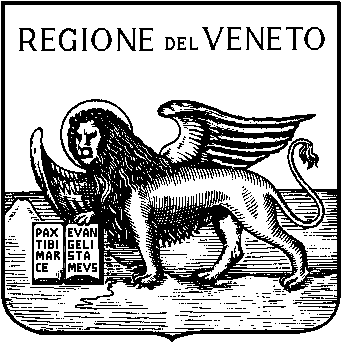 Al SIGNOR SINDACO del Comune di…………………………………………………marcadabolloREGIONE DEL VENETOCOMUNE DI …………………………marcadabollo